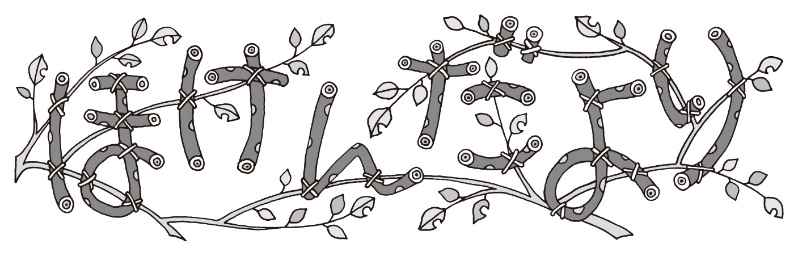 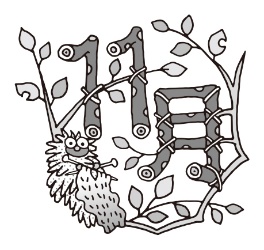 やになると、はだくじるになりました。をつけているつもりでも、がたり、のどがくなったりなど、をくずしやすくなります。じょうずにのやのしまつをして、にけてのをめましょう。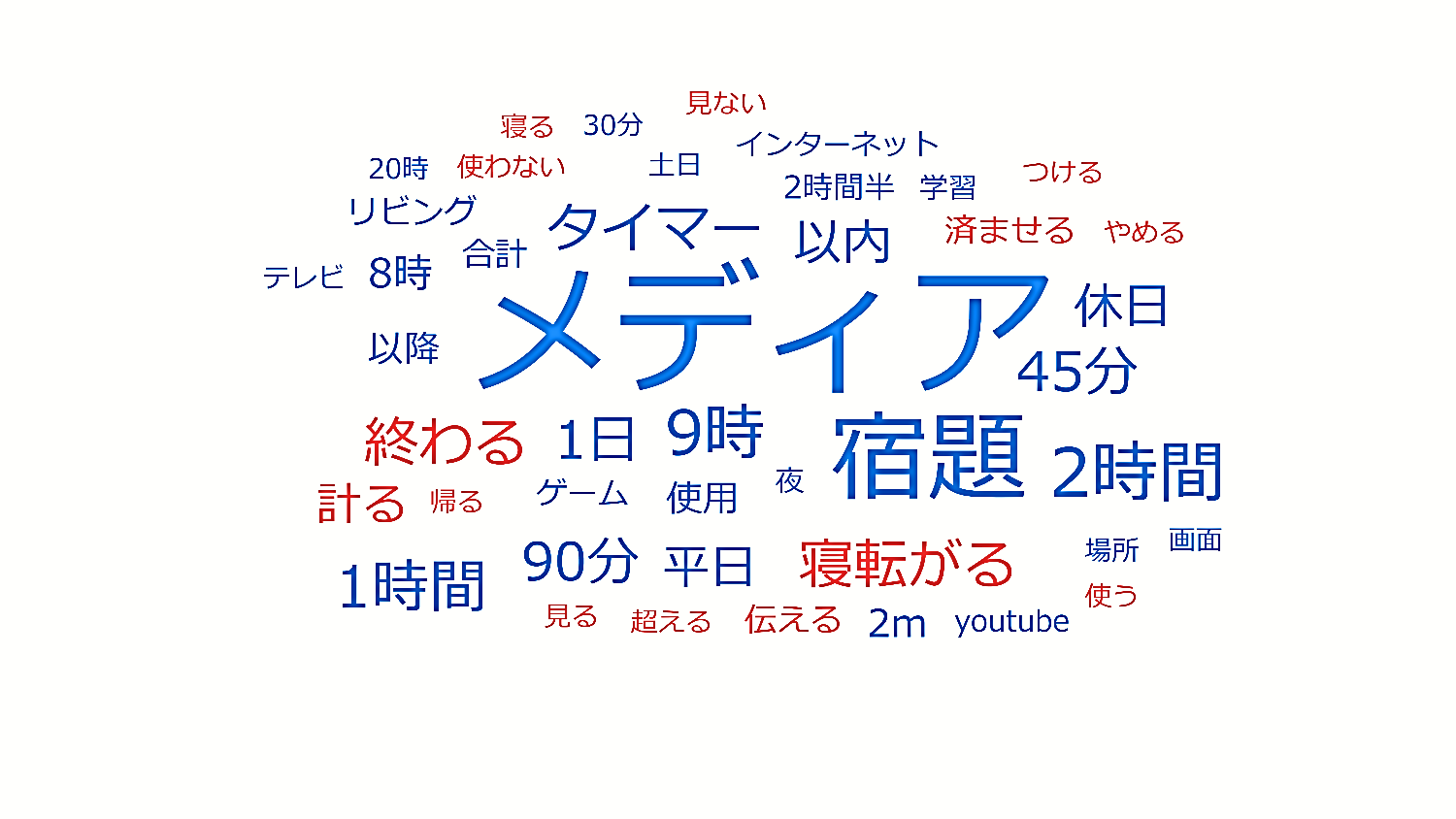 マラソンの10/16（月）～２０（金）にした『メディアスリムウイーク』では、５で、そのレベルをクリアできるしいにもかかわらず、レベル５コースをできたが２２（より）もいました！またビンゴでは、２～６がとじく、パーフェクトの８ビンゴをし、うかわっのがんばりにのさをじます。これからもメディアとじょうずにつきあう、うかわっをめざしましょう！！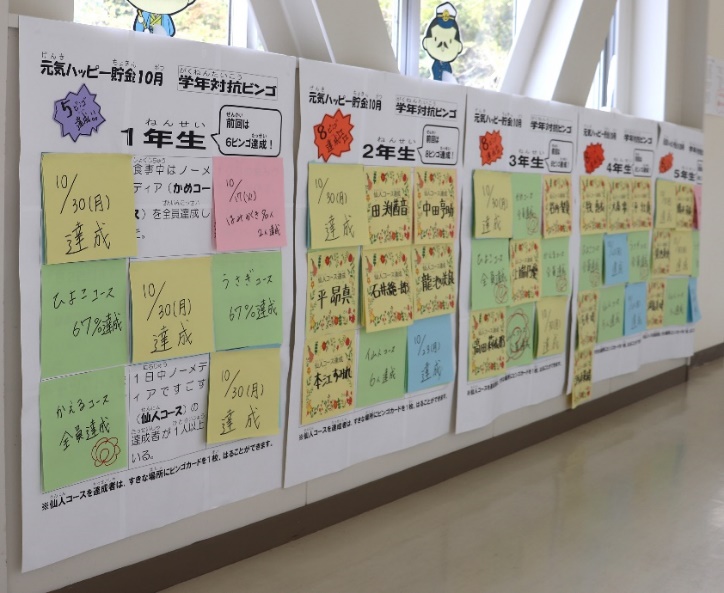 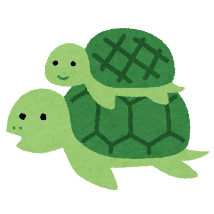 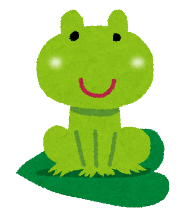 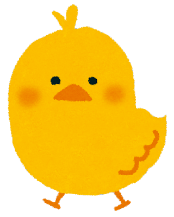 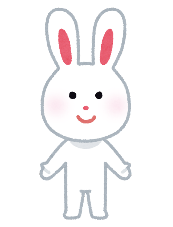 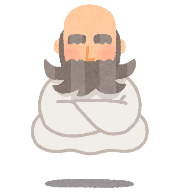 １１のめあて：をしくしよう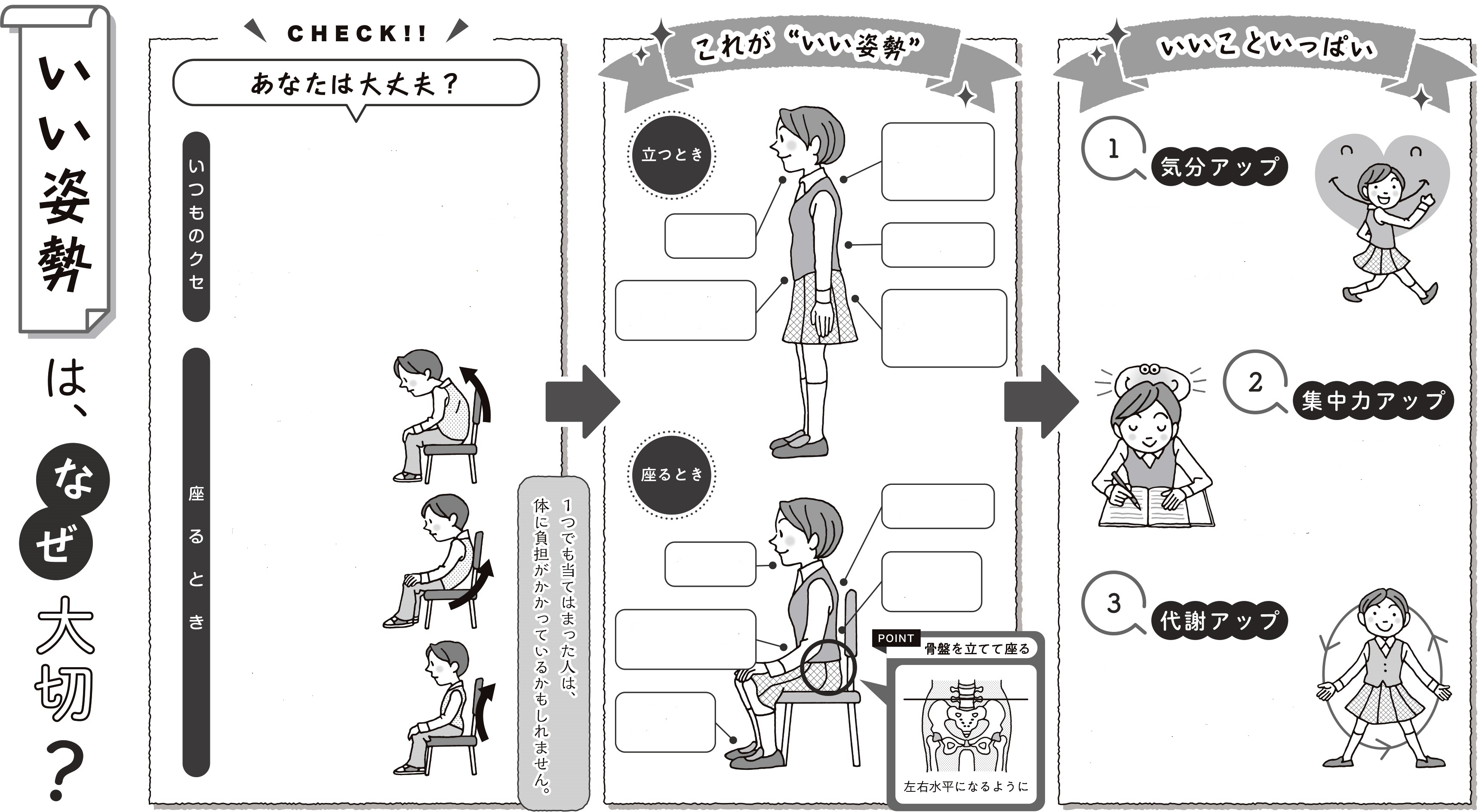 